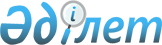 "Мемлекеттiк мекемелердегi бухгалтерлiк есеп жөнiндегi нұсқаулықты бекiту туралы" Қазақстан Республикасының Қаржы министрлiгi Қазынашылық департаментiнiң 1998 жылғы 27 қаңтардағы N 30 бұйрығына өзгерiстер мен толықтырулар енгізу туралы
					
			Күшін жойған
			
			
		
					Қазақстан Республикасының Қаржы министрінің Қазынашылық Комитеті төрайымының 2001 жылғы 18 мамыр  N 260 Қазақстан Республикасы Әділет министрлігінің 2001 жылғы 16 маусым тіркелді. Тіркеу N 1546. Күші жойылды - Қазақстан Республикасы Қаржы министрінің 2010 жылғы 4 тамыздағы № 395 бұйрығымен      Ескерту. Бұйрықтың күші жойылды - Қазақстан Республикасы Қаржы министрінің 2010.08.04 № 395 (2013.01.01 бастап қолданысқа енгізіледі) Бұйрығымен.

                                БҰЙЫРАМЫН:       1. "Мемлекеттік мекемелердегі бухгалтерлік есеп жөніндегі нұсқаулықты бекіту туралы" Қазақстан Республикасының Қаржы министрлігі Қазынашылық департаментінің 1998 жылғы 27 қаңтардағы N 30 V980489_ бұйрығына қоса беріліп отырған өзгерістер мен толықтырулар бекітілсін.

       2. Осы бұйрық Қазақстан Республикасының Әділет министрлігінде мемлекеттік тіркелген күнінен бастап күшіне енеді.       Төрайым           Келісілген                                   БекітілгенҚазақстан Республикасы                    Қазақстан Республикасының

Қаржы бірінші вице-Министрі                   Қаржы министрінің

2001 жылғы 16 мамырдағы                     Қазынашылық Комитетінің

                                           2001 жылғы 18 мамырдағы

                                                N 260 бұйрығы         "Мемлекеттiк мекемелердегi бухгалтерлiк есеп жөнiндегi 

          нұсқаулықты бекiту туралы" Қазақстан Республикасының 

         Қаржы министрлiгi Қазынашылық департаментiнiң 1998 жылғы 

         27 қаңтардағы N 30 бұйрығына өзгерiстер мен толықтырулар        "Мемлекеттiк мекемелердегi бухгалтерлiк есеп жөнiндегi нұсқаулықты бекiту туралы" Қазақстан Республикасының Қаржы министрлiгi Қазынашылық департаментiнiң 1998 жылғы 27 қаңтардағы N 30 V980489_ бұйрығына мынадай өзгерiстер мен толықтырулар енгiзілсiн. 

      1. 4-тармақ мынадай мазмұндағы абзацпен толықтырылсын: 

      "Журналдық-ордерлiк нысан бойынша шығыс сметаларын орындаудың бухгалтерлiк есебiн жүргiзу жеке жағдайларда, Қазақстан Республикасы Қаржы министрлiгiмен келiсiм бойынша республикалық бюджеттiк бағдарламалардың әкiмшiсi бекiткен, оны жүргiзу тәртiбiне сәйкес жүргiзiлуi мүмкін.". 

      2. Мынадай мазмұндағы 16-1-тармақпен толықтырылсын: 

      "16-1. Бас бухгалтердi атқарып отырған лауазымынан босатқан (босатқан, басқа лауазымға тағайындаған, ауыстырған) кезде заңнамаға сәйкес лауазымға тағайындалған бас бухгалтерге, ал соңғысы болмаған кезде - мемлекеттiк мекеме басшысының бұйрығымен тағайындаған қызметкерге iстi тапсыру жүргiзiледi. 

      Iстi тапсырушы бас бухгалтер (бұдан әрi - тапсырушы) және iстi қабылдап алушы қызметкер (бұдан әрi - қабылдап алушы) iстi қабылдап алуды және тапсыруды мемлекеттiк мекеме басқарушысының бұйрығы негiзiнде жүргiзедi. Бұйрықта бухгалтерлiк қызметтiң iсiн қабылдап алу - тапсыру мерзiмi, бiрақ екi аптадан аспайтын, тапсырушы мен қабылдап алушының еңбекақысын төлеу тәртiбi көрсетiледi. Бұйрықта сол сияқты, iстi қабылдап алу-тапсыру кезеңiнде құжаттарға қол қою құқығы кiмге берiлетiнi көрсетiледi, бұл ретте, iстi қабылдап алушы тұлғаның қол қою құқығын ресiмдегенге дейiн құжаттарға қабылдап алушының бақылауымен iстi тапсырушы қол қоятындығы айтылуы тиiс. 

      Iстi тапсыру процесiнде осы мемлекеттiк мекеменiң бухгалтерлiк есеп жағдайы және есептi деректердiң растығы айқындалады, бұл ретте iстi қабылдап алушы мен тапсырушының жауапкершiлiгiн шектейтiн тиiстi Қабылдап алу - тапсыру кесiмi (бұдан әрi - Кесiм) жасалады. 

      Бухгалтерлiк қызметтiң iстерiн тапсыру соңғы ұсынылған баланс негiзiнде жүргiзiледi. Кесiмде iстi тапсыру жүзеге асырылатын мерзiм көрсетiлуi тиiс. 

      Iстi қабылдап алу мен тапсырудың басында iстi қабылдап алу-тапсыру сәтiндегi кассаның жағдайы (қолма-қол ақшаны сақтау үшiн тиiстi шаралардың қамтамасыз етiлуi, кассалық кiтаптағы жазбалардың жағдайы, кассада сақталатын басқа да құндылықтар бойынша жағдайы және олардың бухгалтерлiк жазбаларға сәйкес келуi, чек кiтапшаларының саны, қолданылмаған чектердiң нөмiрлерi) тексерiледi. Кассаны тексеру кесiмiне бухгалтерлiк қызмет iсiн тапсырушы тұлға да және қабылдап алушы да, сондай-ақ кассир, не болмаса кассалық операцияны жүргiзуге жауап беретiн тұлға қол қояды. 

      Iстi қабылдап алу және тапсыру кезiнде ақшалай есептiң, есеп айырысу операциялары есебiнiң, баланстың есеп айырысу баптарының (дебиторлық және кредиторлық берешектердiң нақтылығы, оған кiнәлi тұлғаларды көрсете отырып, өндiрiп алу үшiн нақты емес берешектiң болуы, өзара есеп айырысулардың салыстыру кесiмдерiнiң болуы, бюджетке уақытылы аударылмаған сомалардың болуы), сондай-ақ мемлекеттiк мекеменiң есептiлiгiн жасаудың (есеп тәртiбiн сақтау, ұсынылған есептiлiктiң сапасы) жағдайы тексерiледi. 

      Одан басқа Кесiмде: 

      бухгалтерлiк қызметте есептi ұйымдастыру (штат, оның жинақтылығы, мiндеттемелердi бөлу, лауазымдық нұсқаулықтар, бухгалтерлiк есеп және есептiлiк бойынша нұсқамалық материалдардың болуы, бухгалтерлiк кiтаптармен, есеп және есептiлiк бланкiлерiмен қамтамасыз етiлуi), есеп жүйесiн қалыптастыру; 

      есептiң бастапқы құжаттамасының, бухгалтерлiк есептiлiктiң жағдайы; 

      есептi және қаржылық бақылауды ұйымдастыру үшiн қажеттi iс-шаралар; 

      құжаттарды ресімдеудің және сақтаудың дұрыстығы, мұрағаттың жағдайы көрсетiледi. 

      Мемлекеттiк мекеменің есеп және есептiлiк жағдайын тексеру аяқталғаннан кейiн құрылған Кесiмге iстi қабылдап алушы мен тапсырушы қол қояды және мемлекеттiк мекеменің басшысы бекiтедi. Қабылдап алушы Кесiмнiң қандай да болмасын ережесiмен келiспеген жағдайда, ол оған қол қоятын кезде тиiстi дәлелдi ескертулер көрсетуге құқығы бар. Кесiм екi данада жасалады, оның бiреуi iстi тапсырушыда қалады. Кесiмге қол қойылғаннан кейiн iстi тапсырушы бас бухгалтер бухгалтерлiк қызметтi басқарудан босатылады.".     3. 18-тармақтың үшiншi абзацындағы "жеке" деген сөз алынып тасталсын.     4. 32-тармақта:     Мемлекеттiк мекемелерге арналған шығыстар сметасы орындалуының бухгалтерлiк есебi шоттарының жоспарында:     1) V "Ақшалай қаржылар" бөлiмiнде:     09 "Бюджет бойынша ашылған лимиттер" шоты бойынша:     094 "Өзара борыштарды жабу туралы келiсiм жөнiндегi лимиттер" қосалқы шоты алынып тасталсын;     099 "Сыртқы заемдардың есебiнен жобалар бойынша шығыстарға ашық лимиттер" қосалқы шотының атауындағы "заемдардың" деген сөзден кейiн "және гранттардың" деген сөздермен толықтырылсын;     11 "Арнаулы және валюталық шоттар" шоты бойынша:     110 "Демеушiлiк және қайырымдылық көмекке арналған ағымдағы шот" қосалқы шотының атауындағы "арналған" деген сөзден кейiн "және сақтандыру төлемiн есепке алуға арналған" деген сөздермен толықтырылсын;     113 "Сыртқы заемдар бойынша арнаулы шоттар" қосалқы шотының атауындағы "заемдар" деген сөзден кейiн "мен гранттар" деген сөздермен толықтырылсын;     13 "Өзге де ақшалай қаржылар" шоты 130 "Аккредитивтер" қосалқы шотымен толықтырылсын;     2) VI "Қаржыландыру жөнiндегi iшкi ведомстволық есептер" бөлiмiнде:     14 "Қаржыландыру жөнiндегi iшкi ведомстволық есептер" шоты бойынша 145 "Өзара есептеме бойынша ұйымдардың шығыстарына және басқа да шараларға арналған бюджеттен қаржыландыру жөнiндегi есептер" қосалқы шоты алынып тасталсын;     3) VII "Есеп айырысу" бөлiмiнде:     15 "Атқарылған жұмыстар және көрсетiлген қызметтер үшiн берермендермен, мердiгерлермен және тапсырысшылармен есеп айырысу" шоты бойынша:     151 "Сыртқы заемдар есебiнен мiндеттемелер бойынша есеп айырысулар" қосалқы шотының атауындағы "заемдар" деген сөзден кейiн "мен гранттар" деген сөздермен толықтырылсын;     154 "Бекiтiлген сметадан тыс несие берушiлермен есеп айырысу" қосалқы шотымен толықтырылсын;     17 "Әртүрлi дебиторлармен және несие берушілермен есеп айырысу" шоты бойынша: 

       176 "Демеушiлiк және қайырымдылық көмек есебiнен шығыстарға алынған қаражаттар бойынша есеп айырысулар" қосалқы шотының атауындағы "қайырымдылық көмек" деген сөздерден кейiн ", сақтандыру төлемi" деген сөздермен толықтырылсын; 

      178 "Өзге дебиторлармен және кредиторлармен есеп айырысу" қосалқы шотының атауындағы "Өзге дебиторлармен" деген сөздердiң алдынан "Бекiтiлген сметаның шегiнде" деген сөздермен толықтырылсын; 

      19 "Зейнеткерлiк және әлеуметтiк қамтамасыз ету жөнiндегi есеп айырысу" шоты "199 "Iшкi несиелендiру жөнiндегi есеп айырысулар" қосалқы шотымен толықтырылсын; 

      4) VIII "Шығыстар" бөлiмiнде: 

      20 "Бюджет бойынша шығыстар" шоты бойынша: 

      200 "Бюджет бойынша ұйымдарды ұстауға және басқа шараларға арналған шығыстар" қосалқы шотының атауындағы "Бюджет бойынша" деген сөздердiң алдынан "Бекiтiлген сметаның шегiнде" деген сөздермен толықтырылсын; 

      204 "Сыртқы заемдар есебiнен қаржыландырылатын жобалар бойынша шығыстар" қосалқы шотының атауындағы "заемдар" деген сөзден кейiн "мен гранттар" деген сөздермен толықтырылсын; 

      208 "Бекiтiлген сметадан тыс мемлекеттiк мекеменi ұстауға және басқа шараларға арналған шығыстар" қосалқы шотымен толықтырылсын. 

      21 "Өзге шығыстар" шоты бойынша 213-қосалқы шоттың атауы мынадай редакцияда жазылсын: 

      "Демеушiлiк және қайырымдылық көмек қаражаты есебiнен, сақтандыру төлемiнiң және өзге де қаражаттың есебiнен есеп айырысулар"; 

      5) IХ "Қаржыландыру" бөлiмiнде: 

      23 "Қаржыландыру" шоты бойынша: 

      235 "Өзара есеп бойынша ұйымның шығыстарын және басқа шараларды бюджеттен қаржыландыру" қосалқы шоты алынып тасталсын; 

      239 "Сыртқы заем қаражаттарынан жобаларды қаржыландыру" қосалқы шотының атауындағы "заем" деген сөзден кейiн "мен гранттар" деген сөздермен толықтырылсын; 

      6) Х "Нысаналы мақсаттардың қорлары мен қаржылары" бөлiмiнде: 

      24 "Нысаналы мақсаттардың қорлары мен қаржылары" шоты бойынша: 

      247 "Iшкi несиелендiру" қосалқы шотымен толықтырылсын; 

      249 "Сыртқы заемдар" қосалқы шотының атауындағы "заемдар" деген сөзден кейiн "мен гранттар" деген сөздермен толықтырылсын. 

      5. 33-тармақта: 

      1) а) тармақшадағы "еңбек құралы" деген сөздер "құралдар" деген сөзбен ауыстырылсын; 

      2) б) тармақшасы мынадай редакцияда жазылсын: 

      "б) олардың пайдалану мерзiмiне қарамастан, сатып алу бағасы бойынша бiр бiрлiк үшiн құны 40 есе есептiк көрсеткiшке дейiнгi заттар. 

      Пайдалану мақсатына және орындалу функцияларына байланысты пайдалану мерзiмi табиғи-заттық құрамы бойынша олардың құнына қарамастан активтерге жататын заттар (еңбек құралдары) ерекшелiгi құрайды, оларға өндiрiстiк-шаруашылық тағайындалған кiтапханалық қорлар, мұражай құндылықтары (белгiленген тәртiппен ескерілген экспонаттардан басқа), жануарлар әлемiнiң экспонаттары, сахналық-қойылым құралдары, үлгілiк жоспарлау жөнiндегi құжаттама және басқалар жатады.". 

      6. 38-тармақта: 

      1) 2) тармақшадағы "термикалық және химиялық әсер етуге арналған жұмыс машиналары мен жабдықтары" деген сөздердiң алдынан "жүк және жолаушы лифтiлерiн қоса алғанда" деген сөздермен толықтырылсын; 

      2) 9) тармақшада: 

      "теледидарлар" деген сөзден кейiн "таспалар, бейне камералар, ұялы байланыс аппараттары, пейджерлер" деген сөздермен толықтырылсын; 

      "шаңсорғыштар" деген сөзден кейiн "кондиционерлер, микротолқынды пештер" деген сөздермен толықтырылсын. 

      7. 40-тармақтың 4) тармақшасындағы "қоларбалар" деген сөзден кейiн ", мүгедектер арбасы" деген сөздермен толықтырылсын. 

      8. 41-тармақта: 

      1) 2) тармақша ", соғыс және газ пистолеттер" деген сөздермен толықтырылсын; 

      2) 3) тармақша мынадай редакцияда жазылсын: 

      "3) шаруашылық мүккәмал - офис керек-жарақтары (қабырғалық жиһаз, гарнитурлар, құрамалы жиһаздар, тумбалар, демалыс бұрышы), жылжытпалы барьерлер, iлгiштер, гардеробтар, әртүрлi шкафтар, дивандар, столдар, орындықтар, креслолар, кiтап сөрелерi, жанбайтын шкафтар мен жәшiктер, сейфтер, жазу машиналары, гектографтар, шапирографтар мен басқа да қолға ұстайтын көбейткiш және нөмiрлегiш аппараттар, телефон аппараттары, желдеткiштер, жылжытпалы киiз үйлер, шатырлар (оттегiлерiнен басқа), кроваттар (арнаулы жабдықтары барларынан басқа), кiлемдер, портъерлер, жалюзилер, терезеге арналған торлар және басқа да мүккәмал, сондай-ақ өртке қарсы қолданылатын заттар - гидропульттер, стендерлер, қол сатылар және с.с. (013 "Машиналар мен жабдықтар" қосалқы шоты бойынша есептелетiн, автомобильмен қозғалатын өрт су айдағыштары мен механикалық өрт сатыларын қоспағанда);"; 

      3) мынадай мазмұндағы 4) тармақшамен толықтырылсын: 

      "4) басқа да өндiрiстiк және шаруашылық мүккәмал - сейфтер, рамадағы картиналар, қола мүсiндер (бюсттер), мраморлы вазалар, шамдар (люстралар, бра), мемлекеттiк рәмiздер, көрнекiлiк агитация қабырғалары.". 

      9. 61-тармақ мынадай мазмұндағы абзацпен толықтырылсын: 

      "Объектiнi пайдаланудың бүкiл кезеңi үшiн тозу сомасы беру жылын есептемегенде, объектiнiң баланстық құны, оның мемлекеттiк мекемеде болған уақыты (күнтiзбелiк жыл саны бойынша) туралы түгендеу карточкаларда бар деректердiң негiзiнде есептеледi.". 

      10. 115-тармақта: 

      09 "Бюджет бойынша ашылған лимиттер" шоты бойынша: 

      1) 094 "Өзара борыштарды жабу туралы келiсiм жөнiндегi лимиттер" қосалқы шоты алынып тасталсын; 

      2) 099 "Сыртқы заемдар есебiнен жобалар бойынша шығыстарға арналған ашылған лимиттер" қосалқы шотының атауындағы "заемдар" деген сөзден кейiн "мен гранттар" деген сөздермен толықтырылсын; 

      3) он бiрiншi абзацтағы "094" деген сандар алынып тасталсын. 

      11. 119-тармақ алынып тасталсын. 

      12. 120-1-тармақ мынадай редакцияда жазылсын: 

      "120-1. 096 "Басқа бюджеттердiң есебiнен ашылған лимиттер" қосалқы шотында республикалық бюджет есебiнен ұсталатын мемлекеттiк мекемелерге олар жергiлiктi бюджеттен лимиттердi алған кезде және керiсiнше жергiлiктi бюджеттiң есебiнен ұсталатын мемлекеттiк мекемелерге белгiлi бiр мақсатқа республикалық бюджеттен лимиттердi бөлу кезiнде ашылған лимиттердiң қозғалысы, оның iшiнде ресми трансферттердiң (субвенциялардың) қозғалысы есепке алынады. 

      Басқа бюджеттердiң есебiнен лимиттердi алған кезде 096 қосалқы шоттың дебетi және 232 "Басқа бюджеттердiң есебiнен қаржыландыру" қосалқы шотының кредитi бойынша жазба жүргiзiледi. 

      N 1 Қазынашылықтың рұқсат бойынша республикалық бюджеттен ресми трансферттердi (субвенцияларды) алған кезде 096-қосалқы шоттың дебетi және 232 "Басқа бюджеттердiң есебiнен қаржыландыру" қосалқы шотының кредитi бойынша жазба жүргiзiледi. Алынған ресми трансферттер (субвенциялар) жергiлiктi бюджеттiң кiрiс шотына аударылады, бұл ретте 202 "Басқа бюджеттер есебiнен шығыстар" қосалқы шотының дебетi және 096-қосалқы шоттың кредитi бойынша жазба жүргiзiледi. Жылдың аяғында жүргiзiлген шығыстарды есептен шығару 232-қосалқы шоттың дебетi және 202-қосалқы шоттың кредитi бойынша жазбамен жүзеге асырылады.". 

      13. 120-3-тармақта: 

      1) 099 "Сыртқы заемдар есебiнен жобалар бойынша шығыстарға арналған ашық лимиттер" қосалқы шотының атауындағы "заемдар" деген сөзден кейiн "мен гранттар" деген сөздермен толықтырылсын; 

      2) 239 "Сыртқы заем қаражаттарынан жобаларды қаржыландыру" қосалқы шотының атауындағы "заем" деген сөз "заемдар мен гранттардың" деген сөздермен толықтырылсын. 

      14. 129-тармақта: 

      1) 110 "Демеушiлiк және қайырымдылық көмекке арналған ағымдағы шот" қосалқы шотының атауындағы "арналған" деген сөзден кейiн "және сақтандыру төлемiн есептеуге арналған" деген сөздермен толықтырылсын; 

      2) 113 "Сыртқы заемдар бойынша арнаулы шот" қосалқы шотының атауындағы "заемдар" деген сөзден кейiн "мен гранттар" деген сөздермен толықтырылсын. 

      15. 130-тармақ мынадай редакцияда жазылсын: 

      "130. 110 "Демеушiлiк және қайырымдылық көмекке арналған және сақтандыру төлемiн есептеуге арналған ағымдағы шот" қосалқы шотында мемлекеттiк мекемелер қолданылып жүрген заңнамаға сәйкес заңды және жеке тұлғалардан демеушiлiк және қайырымдылық көмек түрiнде, сондай-ақ жол-көлік оқиғасы нәтижесiнде мүлiк зақымданған немесе жойылған жағдайда сақтандырушы жүзеге асыратын сақтандыру төлемi түрiнде алатын қаражаттың түсуi және жұмсалуы есепке алынады. 

      Сақтандыру төлемiн есептеуге арналған ағымдағы шотқа түскен қаражат зақымданған мүлiктi қалпына келтiруге, жеке тораптарды, бөлшектердi, зақымданған мүлiктiң заттарын жөндеуге, сондай-ақ мүлiк толық құрып кеткен кезде жаңа мүлiктi сатып алуға жұмсалады. 

      Демеушiлiк және қайырымдылық көмекке арналған ағымдағы шотқа, сақтандыру төлемiн есептеуге арналған ағымдағы шотқа түскен сомаларға 110-қосалқы шоты дебеттеледi және 176 "Демеушiлiк және қайырымдылық көмек, сақтандыру төлемiнiң есебiнен шығыстарға алынған қаражаттар бойынша есеп айырысулар" қосалқы шоты кредиттеледi. 

      Берушiге сатып алынған материалдық құндылықтар үшiн демеушiлiк және қайырымдылық көмекке арналған ағымдағы шоттан қаражат аудару кезiнде 178 "Өзге дебиторлармен және кредиторлармен есеп айырысу" қосалқы шотының дебетi бойынша және 110-қосалқы шоттың кредитi бойынша жазба жүргiзiледi. Сатып алынған материалдық құндылықтарды кiрiске алу 01, 04, 06, 07 шоттардың тиiстi қосалқы шоттарының дебетi бойынша және 178-қосалқы шоттың кредитi бойынша көрсетiледi. Бiр уақытта аз бағалы және тез тозатын жабдықтардың активтерiн сатып алған кезде 213-қосалқы шоттың дебетi бойынша және тиiсiнше 250, 260-қосалқы шоттардың кредитi бойынша жазба жүргiзiледi. Жұмсалған материалдардың, ақшалай қаражаттың және басқа да шығыстардың сомасына 213-қосалқы шоттың дебетi және "Материалдық қорлар", "Ақшалай қаржылар", "Есеп айырысулар" шоттарының тиiстi қосалқы шоттарының кредитi бойынша жазбалар жүргiзiледi. 

      Сақтандыру өтемiнiң есебiнен жұмсалған сомаларға 213 "Демеушiлiк және қайырымдылық көмек қаражаты есебiнен, сақтандыру өтемi және басқа да қаражат есебiнен шығыстар" қосалқы шоты дебеттеледi және 110-қосалқы шот кредиттеледi. 

      110-қосалқы шот бойынша талдамалық есеп демеушiлiк және қайырымдылық көмектiң жекелеген түрлерi бойынша және сақтандыру өтемiнiң сомасы бойынша 292-а нысан карточкаларында (292-нысан кiтабында) жүргiзiледi.". 

      16. 132-тармақта: 

      1) екінші абзац мынадай редакцияда жазылсын: 

      "Депозиттік шот қазынашылықтың аумақтық органдарында мыналарға ашылады: Қазақстан Республикасының Қаржы министрлігі Қазынашылық комитетінің шешімі негізінде республикалық бюджеттік бағдарламалардың әкімшісіне; республикалық бюджеттен қаржыландырылатын мемлекеттік мекемелерге - қазынашылықтың аумақтық органдарының шешімі негізінде; жергілікті бюджеттен қаржыландырылатын мемлекеттік мекемелерге - жергілікті қаржы органдарының шешімі негізінде."; 

      2) үшінші абзацтағы "174" деген саннан кейін "Депозиттік сомалар бойынша есеп айырысу" деген сөздермен толықтырылсын.; 

      3) мынадай мазмұндағы бесінші абзацпен толықтырылсын: 

      "112-қосалқы шотта Қазақстан Республикасы Білім және ғылым министрлігінің және Қазақстан Республикасы Денсаулық сақтау ісі жөніндегі агенттігінің төлем тапсырмалары негізінде Қазақстан Республикасының Білім және ғылым министрлігі "Қаржы орталығы" мемлекеттік мекемесінің депозиттік шотына мемлекеттік білімдік несие және мемлекеттік студенттік несие бойынша кредиттік ресурстары түсімнің есебі жүргізіледі, бұл ретте 112-шоттың дебеті бойынша және 174-шоттың кредиті бойынша жазба жүргізіледі. Қаржы орталығы жасалған үшжақты (Заемшы, Жоғары оқу орны және Қаржы орталығының арасындағы) несие келісіміне сәйкес мемлекеттік білімдік несие және мемлекеттік студенттік несие бойынша жоғары білімі бар мамандарды даярлауды жүзеге асыратын заңды тұлғаларға қаражат аударады және 199 "Ішкі несиелендіру бойынша есеп айырысу" қосалқы шотының дебеті бойынша және 112-қосалқы шоттың кредиті бойынша жазба жүргізеді. Қайтару мерзімі басталған кезде немесе игерілмеген несие ресурстарын қайтарған жағдайда несиелерді өтеу есебінен Қаржы орталығының депозиттік шотына түскен қаражат бухгалтерлік есепте 112-қосалқы шоттың дебеті бойынша және 199-қосалқы шоттың кредиті бойынша жазбамен көрсетіледі.". 

      17. 132.1-тармақ мынадай редакцияда жазылсын: 

      "132-1. Сыртқы заемдар (заем қаражаттары)мен гранттар бойынша қаражаттардың түсуі және жұмсалуы жөніндегі қаржы операциялары 113 "Сыртқы заемдар мен гранттар бойынша арнаулы шоттар" қосалқы шотында ескеріледі. Арнаулы шот Қазақстан Республикасының Ұлттық банкі ұсынған екінші деңгейдегі банкте ашылады. 

      Сыртқы заемдар мен гранттар бойынша арнаулы шотқа қаражат түскен кезде 113-қосалқы шоттың дебетіне және 249 "Сыртқы заемдар мен гранттар" қосалқы шотының кредитіне жазба жүргізіледі. 

      Сыртқы заемдар мен гранттардың қаражат қозғалысы бойынша есеп 381-нысан (2 мемориалдық ордер) жинақтаушы тізімдемесінде жүргізіледі. Жазбалар жеке шоттардың көшірмесінің және оларға қоса берілген құжаттардың негізінде жүргізіледі. 

      113 қосалқы шот бойынша талдау есебі 294-а нысан карточкаларында шығыстардың бюджет жіктемесінің кодтары бойынша жүргізіледі.". 

      18. 136-тармақта: 

      1) екінші абзац мынадай редакцияда жазылсын: 

      "Мемлекеттік мекемелердің кассаларында кассалық операцияларды жүргізу және қолма-қол ақшалардың лимитін анықтау тәртібі оларға енгізілген өзгерістер мен толықтыруларды қоса алғанда Қазақстан Республикасы Қаржы министрлігінің 2000 жылғы 25 сәуірдегі N 195 бұйрығымен бекiтілген Мемлекеттiк мекемелерде кассалық операцияларды жүргiзу ережесiнде анықталған."; 

      2) жетiншi абзацтағы "өзiнiң" деген сөз алынып тасталсын. 

      19. 137-тармақ мынадай мазмұндағы үшiншi абзацпен толықтырылсын: 

      "130 "Аккредитивтер". 

      20. Мынадай мазмұндағы 137-1-тармақпен толықтырылсын: 

      "137-1. 130 "Аккредитивтер" қосалқы шотында тауарларды бергенi үшiн ақы төлеу жөнiнде берушiнiң алдында туындаған мемлекеттiк мекемелердiң мiндеттемелерiне сәйкес ашылған аккредитивтердiң сомасы ескерiледi. Шартта есеп айырысу аккредитивтi ашу арқылы жүргiзiлетiнi айтылуы тиiс. 

      Аккредитив - олар өтiнiм бойынша қабылдаған және клиенттiң нұсқаулықтарына сәйкес немесе көрсетiлген бенефициарға төлем жүргiзудi өз қарауы бойынша (пайдасына аккредитив ашылатын заңды немесе жеке тұлға) қабылданған банктiң мiндеттемелерiн көздейтiн құжаттық шығыстардың нысаны. 

      Аккредитив бюджет қаражатынан да және ақылы қызметтi iске асырудан алынған қаражат есебiнен де, демеушiлiк және қайырымдылық көмек ағымдағы шот қаражаты есебiнен де, сондай-ақ валюталық шоттың қаражаты есебiнен ашыла алады. 

      Аккредитивтi ашу және орындау тәртiбi Қазақстан Республикасының Ұлттық Банкi Басқармасының 2000 жылғы 25 сәуiрдегi N 178 қаулысымен бекiтiлген Қазақстан Республикасының банктерi құжаттық аккредитивтермен операциялар жүргiзу ережесiнде белгiленген. 

      Аккредитивтердi орындау мақсатында жүзеге асырылатын төлемдер тек қана қолма-қол ақшасыз тәртiпте жүргiзiледi. 

      Аккредитивтi ашқан кезде 130-қосалқы шот дебеттеледi және 09, 10, 11 шоттардың тиiстi қосалқы шоттары кредиттеледi. 

      Аккредитивтiң пайдаланылған сомасына 130-қосалқы шоттың кредитi бойынша және материалдық құндылықтар 01, 04, 06, 07-шоттардың тиiстi қосалқы шоттарының дебетi бойынша жазба жүргiзiледi. 

      Аккредитивтiң пайдаланылмаған сомасы тиiстi бюджеттiк немесе 09, 10, 11-ағымдағы шоттарға есепке алынады. 

      130-қосалқы шот бойынша талдамалы есеп әрбiр ашылған аккредитив бойынша 292-а нысан карточкаларында (292-нысан кiтабында) жүргiзiледi.". 

      21. 140-тармақтағы 145 "Өзара есеп бойынша ұйымның және басқа да шығындарға арналып бюджеттен қаржыландыру бойынша есептемелер" деген қосалқы шот алынып тасталсын. 

      22. 145-тармақтағы ", 145" деген сандар алынып тасталсын. 

      23. 146-тармақ алынып тасталсын. 

      24. 147-тармақ мынадай редакцияда жазылсын: 

      "147. Осы бөлiмде тауарлар, орындалған жұмыстар және көрсетiлген қызметтер үшiн берушiлермен және мердiгерлермен есеп айырысу, әлеуметтiк салық жарналары және басқа да төлемдер бойынша бюджетпен, есеп беретiн адамдармен, жұмысшылармен және қызметшiлермен, стипендиаттармен, депоненттермен, мектеп-интернаттарда және басқа балалар мекемелерiнде балаларды ұстағаны үшiн ата-аналармен, өзге дебиторлармен және кредиторлармен есеп айырысу, жинақтаушы зейнетақы қорларына мiндеттi зейнетақы жарналары бойынша есеп айырысу және есеп айырысудың басқа да түрлерi ескерiледi. 

      "Коммерциялық емес ұйымдар туралы" Қазақстан Республикасының 2001 жылғы 19 қаңтардағы Заңына сәйкес мемлекеттiк мекемелер жасайтын азаматтық-құқықтық мәмiлелер Қазақстан Республикасының Yкiметi белгiлейтiн тәртiппен тiркеуге жатады. 

      Мемлекеттiк бюджеттiң есебiнен тауарларды (жұмыстар мен қызметтердi) сатып алуға арналған азаматтық-құқықтық шарттарды жасайтын мемлекеттiк мекемелер оларды Қазақстан Республикасының Қаржы министрлiгi Қазынашылық комитетiнiң аумақтық органдарында (бұдан әрi - қазынашылықтың аумақтық органдары) тiркейдi. 

      Мемлекеттiк бюджет қаражаты есебiнен мемлекеттiк мекеме жасайтын, бiрақ қазынашылықтың аумақтық органдарынан тiркеуден өтпеген шарттар бюджеттiк қаржы бөлумен қамтамасыз етілмейдi және аяқталмаған болып саналады. 

      Мемлекеттiк мекеме сметалық тағайындау көлемiнен немесе бөлiнген лимиттерден тыс қарызға алған тауарлар (жұмыстар, қызметтер) бюджеттiк ақша есебiнен төлеуге жатпайды. 

      Бекiтiлген сметалардан тыс тауарлар (жұмыстар, қызметтер) сатып алғаны үшiн мемлекеттiк мекемелердiң лауазымды тұлғалары заңнамада белгiленген тәртiппен жауап бередi. 

      Бекiтiлген сметадан тыс сатып алынған тауарлардың (жұмыстардың, қызметтердiң) құнын төлеуге ұсынылған құжаттар (шоттар, орындалған жұмыстардың кесiмдерi) және сатып алынған тауарлар берушiге қайтарылуы тиiс, тауарларды (жұмыстарды, қызметтердi) қайтару мүмкiндiгi болмаған жағдайда, берушiге берешек мемлекеттiк мекеменiң бухгалтерлiк есебiнде көрсетiледi.". 

      25. 148-тармақ мынадай редакцияда жазылсын: 

      "148. Түгендеу нәтижелерi бойынша дебиторлармен және кредиторлармен есеп айрысуларда мынадай өндiрiп алу үшiн нақты емес: 

      1) дебиторлық берешек: 

      өндiрiп алудан сот бас тартқан, оның iшiнде қуыну мерзiмi аяқталуы себептi; 

      оның мүлiктерiнiң жетiспеуiне байланысты борышкердi тарату кезiнде қанағаттанбаған, сондай-ақ таратылған балансты бекiткенге дейiн несие берушi мәлiмдеген;     2) кредиторлық берешек:     несие берушiнi таратқан жағдайда;     мемлекеттiк мекемеден өндiрiп алудан сот бас тартқан, оның iшiнде қуыну мерзiмi аяқталуы себептi.     Дебиторлық және кредиторлық берешектi есептен шығаруға негiздеме болған кезде дебиторлармен және несие берушiлермен мынадай мәлiметтерi болуға тиiс есеп айырысуларды түгендеу кесiмiне Анықтама жасалады:     дебитордың, несие берушiнiң атауы, нақты заңды мекен-жайы, СТН (салық төлеушiнiң тiркеу нөмiрi). Егер борышкердiң мекен-жайы және орналасқан жерi белгiсiз болған жағдайда, оған iздеу салу бойынша қолданылған шаралар көрсетiледi;     берешектiң сомасы:     берешек қандай баланстық шотта есепке алынады, қандай мiндеттемелер бойынша;     берешектiң пайда болған күнi;     берешектi растайтын құжаттар;     берешектiң пайда болуына немесе берешектi уақытында өндiрiп алуға кiнәлi лауазымды тұлға;     керi тәртiппен кiнәлiнiң есебiнен залалдың сомасын өндiрiп алудың мүмкiн еместiгi; 

       өндiрiп алу үшiн нақты емес борышты мойындаудың толық негiздемесi (дебиторлық берешектiң) (борышты өндiрiп алу бойынша қабылданған нақты шаралар, оның iшiнде талап қою-қуыну жұмыстарын жүзеге асыру, берiлген атқару құжаттары бойынша ақпараттар; тарату комиссиясы шешiмiнiң күнi, нөмiрi немесе борышкердiң банкроттығын мойындаған жағдайда тарату балансын бекiту туралы сот шешiмi. Мемлекеттiк мекемеге қуынудан бас тартқан кезде бас тартудың негiздемесiн, жоғары тұрған сот органдарында сот шешiмiнiң шағымы бойынша қолданылған шаралар көрсетілсiн.); 

      кредиторлық берешектi есептен шығару туралы шешiм қабылдауға арналған себептер (негiздемелер). 

      Мемлекеттiк мекеменiң басшысы Есеп айырысуларды түгендеу кесiмi, Дебиторлармен және несие берушiлермен есеп айырысуды түгендеу кесiмiне анықтама, сондай-ақ Түгендеу комиссиясының хаттамасы негiзiнде бұл туралы он күндiк мерзiмде бюджеттiк бағдарламалардың әкiмшiсiне хабарлай отырып, дебиторлық және кредиторлық берешектi есептен шығару туралы шешiм қабылдайды. 

      Дебиторлық берешектi өндiрiп алуға арналған нақты емес сомалар мемлекеттiк мекеме басшысының шешiмi бойынша есептен шығарылады және қаржыландырылуын кемiтуге жатқызылады, бұл ретте 140, 230-қосалқы шоттар дебеттеледi және есеп айырысулардың тиiстi қосалқы шоттары кредиттеледi. 

      Мемлекеттiк мекеменiң басшысы оны есептен шығару туралы шешiм қабылдаған кредиторлық берешектiң сомасы (оған объективтiк жағдайлар болған кезде) есептен шығарылады және 140, 230-қосалқы шоттардың артуына жатқызылады. Бухгалтерлiк есепте бұл операция есеп айырысудың тиiстi қосалқы шоттарының дебетi бойынша және 140, 230-қосалқы шоттардың кредитi бойынша көрсетiледi. 

      Борышкерлерден берешектi өндiрiп алу бойынша уақытылы шаралар қолданбағаны үшiн, берешектi негiздемесiз және заңсыз есептен шығарғаны үшiн мемлекеттiк мекеменiң басшысы және борышкерлерден берешектi өндiрiп алу бойынша жұмыстарды ұйымдастыру (қуынуды ұсыну, шоттардың шешiмiне шағыну, атқарушы құжаттарды алу, сот атқарушыларына немесе екiншi деңгейдегi банктерге атқарушы парақтарды жiберу) мiндеттемесi жүктелген басқа да тұлғалар қолданылып жүрген заңнамаға сәйкес тәртiптiк және/немесе басқа да жауапкершiлiкте болады.". 

      26. 149-тармақтағы: 

      1) 151 "Сыртқы заемдар есебiнен мiндеттемелер бойынша есеп айырысулар" қосалқы шотының атауындағы "заемдар" деген сөзден кейiн "мен гранттар" деген сөздермен толықтырылсын; 

      2) 154 "Бекiтiлген сметадан тыс несие берушiлермен есеп айырысу" қосалқы шотымен толықтырылсын. 

      27. 150. 1 -тармақта: 

      "заемдар" деген сөздерден кейiн тиiсiнше "мен гранттар", "мен гранттардың" деген сөздермен толықтырылсын. 

      28. Мынадай мазмұндағы 153-тармақпен толықтырылсын: 

      "154 "Бекiтiлген сметадан тыс несие берушiлермен есеп айырысу" қосалқы шотында мемлекеттiк мекеменiң бекiтiлген шығыстар сметасынан тыс сатып алынған тауарларды (жұмыстарды, қызметтердi) сатып алу ескерiледi. Егер берушi мемлекеттiк мекемеге алынған тауарлар (жұмыстар, қызметтер) үшiн құжаттар ұсынса, бiрақ берушiге тауарларды (жұмыстарды, қызметтердi) қайтару мүмкiндiгi болмаса, онда 154 "Бекiтiлген сметадан тыс несие берушiлермен есеп айырысу" қосалқы шотының кредитiне және тиiстi қосалқы шоттардың дебетiне жазба жүргiзiледi. Өткен жылдың сметадан тыс сатып алынған тауарлары (жұмыстары, қызметтерi) бойынша мемлекеттiк мекемеде 2001 жылғы 1 қаңтарға дейiн пайда болған берешек 154-қосалқы шотқа ауысуы тиiс. 

      Бекiтілген сметадан тыс мiндеттеме қабылдауға жол берген лауазымдық тұлғалар заңнамада белгiленген тәртiппен жауап бередi. 

      Несие берушiлермен бекiтiлген шығыстар сметасынан тыс есеп айырысу есебi 292-нысан кiтабында (292-а нысан карточкаларында) жүргiзiледi.". 

      29. 160-тармақтағы: 

      1) 176 "Демеушiлiк және қайырымдылық көмектердiң есебiнен шығыстарға алынған қаражат бойынша есеп айырысулар" қосалқы шотының атауындағы "қайырымдылық көмектердiң" деген сөздерден кейiн ", сақтандыру төлемiнiң" деген сөздермен толықтырылсын; 

      2) 178 "Өзге дебиторлармен және кредиторлармен есеп айырысу" қосалқы шотының атауындағы "Өзге дебиторлармен" деген сөздердiң алдынан "Бекiтiлген сметаның шегiнде" деген сөздермен толықтырылсын. 

      30. 165-тармақтың алтыншы абзацында: 

      "10" деген саннан кейiн "11" деген санмен толықтырылсын; 

      "173 қосалқы шоты кредиттеледi" деген сөздер "238, 400-қосалқы шоттар кредиттеледi" деген сөздермен ауыстырылсын. 

      31. 171-тармақта: 

      1) бесiншi абзац алынып тасталсын: 

      2) "кредиторлық және" деген сөздер алынып тасталсын; 

      3) мынадай мазмұндағы он бiрiншi абзацпен толықтырылсын: 

      "173-қосалқы шотта Қазақстан Республикасының Бiлiм және ғылым министрлiгi Қаржы орталығының мемлекеттiк бiлiм және мемлекеттiк студенттiк несиелердi өтеу есебiнен депозиттiк шотқа түскен қаражат бойынша немесе Қаржы орталығы үш күндiк мерзiмде республикалық бюджеттің кiрiсiне аударуға мiндеттi игерiлмеген несие қаражатын қайтарған жағдайдағы есеп айырысу ескерiледi. Республикалық бюджеттiң кiрiсiне есепке алуға жататын сомаға 247 "Iшкi несиелендiру" қосалқы шотының дебетi бойынша және 173-қосалқы шоттың кредитi бойынша жазба жүргiзiледi, қаражатты аудару 173-қосалқы шоттың дебетi бойынша және 112-қосалқы шоттың кредитi бойынша жазбамен көрсетiледi.". 

      32. 172-тармақ мынадай мазмұндағы төртiншi абзацпен толықтырылсын: 

      "174-қосалқы шотта Қазақстан Республикасы Бiлiм және ғылым министрлiгi Қаржы орталығының депозиттiк шотына түскен және мемлекеттiк бiлiм несиелерiн және мемлекеттiк студенттiк несиелердi беру үшiн тағайындау бойынша пайдаланылатын қаражат бойынша есеп айырысу ескерiледi. Депозиттiк шотқа қаражат түскен кезде 112-қосалқы шоттың дебетi бойынша және 174-қосалқы шоттың кредитi бойынша жазба жүргiзiледi. Қаржы орталығы мемлекеттiк бiлiм несиелерi және мемлекеттiк студенттiк несиелер бойынша жоғары бiлiмi бар мамандарды даярлауды жүзеге асыратын заңды тұлғаға қаражат аудару кезiнде 174-қосалқы шоттың дебетi бойынша және 247-"Iшкi несиелендiру" қосалқы шотының кредитi бойынша жазба жүргiзiледi". 

      33. 173-тармақ мынадай редакцияда жазылсын: 

      "173. 176 "Демеушiлiк және қайырымдылық көмек есебiнен шығыстарға алынған қаражаттар бойынша есеп айырысулар" қосалқы шотында демеушілiк және қайырымдылық көмек, сондай-ақ сақтандыру өтемiнiң және қатаң түрде мақсатты тағайындау бойынша пайдаланылатын сомалар түрiнде түскен қаражаттар бойынша есеп айырысулар ескерiледi. 

      Демеушiлiк және қайырымдылық көмек үшiн ағымдағы шотқа, сақтандыру өтемi үшiн ағымдағы шотқа, мақсатты тағайындау бойынша жұмсау үшiн түскен сомалар 176-қосалқы шоттың кредитiне және 110-қосалқы шоттың дебетiне жазылады. 

      Қаржы жылының аяқталуы бойынша жыл iшiнде жүргiзiлген есеп айырысулардың жалпы сомасы 213-қосалқы шоттың кредитiнен 176-қосалқы шоттың дебетiне көшiрiледi. 

      Демеушiлiк және қайырымдылық көмектiң жекелеген түрлерi бойынша және сақтандыру өтемiнiң сомалары бойынша есеп айырысулардың талдамалы есебi 292-а нысан карточкаларында (292-нысан кiтабына) жүргiзiледi. 

      34. 174-тармақтың екiншi абзацы мынадай мазмұндағы екiншi және үшiншi қосымшалармен толықтырылсын: 

      "Жалақының депонентiнен берiлген сомаға 177-қосалқы шот дебеттеледi және 120-қосалқы шот кредиттеледi. Тиiстi бюджетке төлеуге жататын қуыну мерзiмi өткен депоненттiк берешек сомасы 177-қосалқы шоттың дебетi бойынша және 173-қосалқы шоттың кредитi бойынша ескерiледi.". 

      35. 175-тармақта: 

      1) бiрiншi абзацтағы "Басқа дебиторлармен" деген сөздердiң алдынан "Бекiтiлген шығыстар сметасы шегiнде" деген сөздермен толықтырылсын; 

      2) екiншi абзацтағы "Басқа дебиторлармен" және "шығыстардың" деген сөздердiң алдынан "Бекiтiлген шығыстар сметасы шегiнде" деген сөздермен толықтырылсын; 

      3) үшiншi абзацтағы "Басқа дебиторлармен" деген сөздердiң алдынан "Бекiтiлген шығыстар сметасы шегiнде" деген сөздермен толықтырылсын. 

      36. 179-тармақтың бесiншi абзацындағы ақырғы сөйлем алынып тасталсын. 

      37. 191-тармақ "199 "Сыртқы несиелендiру бойынша есеп айырысулар" қосалқы шотымен толықтырылсын. 

      38. 191-3-тармақта: 

      1) мынадай мазмұндағы екiншi, үшiншi және төртiншi абзацтармен толықтырылсын: 

      "әлеуметтiк төлемдер және әлеуметтiк көмектер бойынша, 

      қызметкерлер мен қызметшiлерге еңбекте алған жарақат, не болмаса заңнамаға сәйкес олардың еңбектегi мiндеттерiн орындауға байланысты өзге де денсаулығын зақымдаған залалдың орнын толтыру, 

      нормативтiк құқықтық кесiмдерде белгiленген тәртiппен жасалған түгендеу кесiмдерiнің негiзiнде олардың өздiгiнен қоныс аудару және мүлiктi көшiру кезiнде бiржолғы жәрдемақы және шығыстарын өтеу түрiнде репатрианттарға (оралмандарға) өтемақы, сондай-ақ репатрианттарға (оралмандарға) өздiгiнен көшу және мүлiктi көшiру кезiнде бiржолғы жәрдемақы және шығыстарды өтеу сомасын есептеу тiзілiмi бойынша;"; 

      2) мынадай мазмұндағы жетiншi абзацпен толықтырылсын: 

      "жеке тұлғаларға басқа да трансферттер бойынша."; 

      3) жетiншi абзац мынадай редакцияда жазылсын: 

      "Әскери қызметкерлерге тұрғын үйдi ұстау және коммуналдық қызмет бойынша шығыстарды өтеуге ақшалай жәрдемақыны есептеудiң және төлеудiң талдамалы есебi, әрбiр жәрдемақы алушы бойынша 292-а нысан карточкаларында немесе 292-нысан кiтабында жүргiзіледi. Әскери қызметкерлерге тұрғын үйдi ұстауға және коммуналдық қызметтерге ақы төлеуге ақшалай жәрдемақының синтетикалық есебi N 405 нысан бойынша N 5 "Жалақы және стипендия бойынша есеп айырысу тiзiмдемелерiнiң жиынтығы" мемориалдық ордерiнде жүргiзiледi.". 

      39. Мынадай мазмұндағы 192-1-тармақпен толықтырылсын: 

      "192-1. 199 "Iшкi несиелендiру бойынша есеп айырысулар" қосалқы шотында мемлекеттiк мекеме қайтару негiзiнде iшкi несиелендiру мiндеттемелерi бойынша есеп айырысуларды ескередi. 

      Республикалық немесе жергiлiктi бюджеттерден iшкi несиелендiруге бюджеттiк бағдарламалардың әкiмшiлерiне бөлiнген қаражат сомасы осы қосалқы шоттың тиiстi дебетi бойынша және 090, 100-қосалқы шоттардың кредитi бойынша көрсетіледi. Бiр мезгiлде 200-қосалқы шоттың дебетi бойынша және 247-қосалқы шоттың кредитi бойынша жазба жүргiзіледi. 

      Iшкi несиелендiру бойынша қаражатты қайтару 247-қосалқы шоттың дебетi бойынша және 199-қосалқы шоттың кредитi бойынша жазбада көрсетiледi. 

      199-қосалқы шотта Қазақстан Республикасының Бiлiм және ғылым министрлiгi Қаржы орталығының заемшыларға мемлекеттiк білiм несиесiнiң және мемлекеттiк студенттiк несиенiң берiлуi, сондай-ақ олардың қайтарылуы бойынша есеп ескерiледi. Қаржы орталығы мемлекеттiк бiлiм несиесiн және мемлекеттiк студенттiк несиенi жоғары бiлiмi бар мамандарды даярлауды жүзеге асыратын заңды тұлғаларға қаражат аударуы 199-қосалқы шоттың дебетi бойынша және 112-қосалқы шоттың кредитi бойынша бухгалтерлiк есепте жазбамен көрсетіледi, бiр уақытта 174-қосалқы шоттың дебетi бойынша және 247-қосалқы шоттың кредитi бойынша жазба жүргiзiледi. Қайтару мерзiмi басталған кезде немесе игерiлмеген несиелiк ресурстар қайтарылған жағдайда несиелердi өтеу есебiнен Қаржы орталығының депозиттiк шотына түскен қаражат 112-қосалқы шоттың дебетi бойынша және 199-қосалқы шоттың кредитi бойынша жазбамен көрсетiледi. 

      199-қосалқы шот бойынша талдамалы есеп 292-а нысан карточкаларында (292-нысан кiтаптарында) жүргiзiледi. 

      40. 195-тармақта: 

      1) 200 "Бюджет бойынша ұйымдарды ұстауға және басқа шараларға арналған шығыстар" қосалқы шотының атауындағы "Бюджет бойынша" деген сөздердiң алдынан "Бекiтiлген сметаның шегiнде" деген сөздермен толықтырылсын; 

      2) 204 "Сыртқы заемдар есебiнен қаржыландырылатын жобалар бойынша шығыстар" қосалқы шотының атауындағы "заемдар" деген сөзден кейiн "мен гранттар" деген сөздермен толықтырылсын; 

      3) 208 "Бекiтiлген шығыстар сметасынан тыс мемлекеттiк мекеменi ұстауға және басқа шараларға арналған шығыстар" қосалқы шотымен толықтырылсын. 

      41. 196-тармақта: 

      1) бiрiншi абзацтағы "ұйымдарды ұстауға" деген сөздердiң алдынан "бекiтiлген шығыстар сметасының шегiнде" деген сөздермен толықтырылсын; 

      2) мынадай мазмұндағы төртiншi абзацпен толықтырылсын: 

      "Қайтару негiзiнде (iшкi несиелендiру бойынша) республикалық немесе жергiлiктi бюджеттерден қаражат бөлген жағдайда бюджеттiк бағдарламалардың әкiмшiсi 200-қосалқы шоттың дебетi бойынша және 247-қосалқы шоттың кредитi бойынша жазба жүргiзедi.". 

      42. 198-1-тармақта: 

      1) бiрiншi абзац мынадай мазмұнда жазылсын: 

      "204 "Сыртқы заемдар мен гранттар есебiнен қаржыландырылатын жобалар бойынша шығыстар" қосалқы шотында сыртқы заемдар есебiнен жобаларды iске асыру барысында жүргiзiлген шығыстар халықаралық қаржылық ұйымдардан және шетел мемлекеттерiнен алынған гранттардың есебiнен шығыстар ескерiледi."; 

      2) алтыншы абзац мынадай мазмұндағы абзацпен ауыстырылсын: 

      "Ағымдағы қаржы жылында заемдарды игеру барысында жүзеге асырылған сыртқы үкiметтiк заемдардың есебiнен жобалар бойынша шығыстар жылдың аяғында есептен шығарылады, бұл ретте 249 "Сыртқы заемдар мен гранттар" қосалқы шотының дебетi бойынша және 204-қосалқы шоттың кредитi бойынша жазба жүргiзіледi. 

      Гранттардың есебiнен шығыстар қаржы жылы аяқталғаннан кейiн 204-қосалқы шоттың кредитiнен 249-қосалқы шоттың дебетiне көшiріледi."; 

      3) жетiншi абзацтағы "заемдар" деген сөзден кейiн "мен гранттар" деген сөздермен толықтырылсын. 

      43. Мынадай мазмұндағы 199-тармақпен толықтырылсын: 

      "208 "Бекiтiлген сметадан тыс мемлекеттiк мекеменi ұстауға және басқа iс-шараларға арналған шығыстар" қосалқы шотында қарызға алынған тауарларды (жұмыстарды, қызметтердi) берушiге қайтару мүмкiндiгi болмаған жағдайда мемлекеттiк мекеменiң бекітілген шығыстар сметасынан тыс iс жүзiндегi шығыстар ескерiледi. Егер мемлекеттiк мекемеде бекiтiлген сметадан тыс 2001 жылғы 1 қаңтарға дейiн жүргiзiлген iс жүзiндегi шығыстар бар болса, онда олар 200-қосалқы шоттан 208-қосалқы шотқа ауыстырылуы тиiс. 

      Iс жүзiндегi шығыстардың талдамалы есебi 294-нысандағы кiтапта жүргiзiледi.". 

      44. 200-тармақтағы 213 "Басқа да қаражаттар бойынша шығыстар" қосалқы шотының атауы мынадай редакцияда жазылсын: 

      "213 "Демеушiлiк және қайырымдылық көмектен алынатын қаражат есебiнен, сақтандыру төлемдерiнiң және өзге де қаражаттың есебiнен шығыстар". 

      45. 204-тармақ мынадай редакцияда жазылсын: 

      "204. 213 "Демеушiлiк және қайырымдылық көмектен алынатын қаражат есебiнен, сақтандыру төлемдерiнiң және өзге де қаражаттың есебiнен шығыстар" қосалқы шотында демеушiлiк және қайырымдылық көмектен алынатын қаражат есебiнен, сақтандыру төлемдерiнiң және өзге де қаражат есебiнен шығыстар ескерiледi. 

      Жұмсалған материалдардың, ақшалай қаражаттың және басқа да шығыстардың сомасына 213-қосалқы шоттың дебетiне және "Материалдық қорлар", "Ақшалай қаржылар", "Есеп айырысу" шоттарының тиiстi қосалқы шоттарының кредитiне жазба жүргiзіледi. Жыл аяқталғаннан кейiн 213-қосалқы шот ағымдағы жылы 176-қосалқы шоттың дебетiне жүргiзiлген шығыстарды есептен шығару жолымен жабылады. 

      Шығыстардың талдамалы есебi 283-нысандағы көп бағанды карточкаларда жекелеген ұйымдар (тапсырыс берушілер) және iс-шаралар бойынша жүргiзiледi.".     46. 209-тармақта:     1) 235 "Өзара есеп бойынша ұйымның шығыстарын және басқа шараларды бюджеттен қаржыландыру" қосалқы шоты алынып тасталсын;     2) 239 "Сыртқы заем қаражатынан жобаларды қаржыландыру" қосалқы шотының атауындағы "заем" деген сөзден кейiн "мен гранттар" деген сөздермен толықтырылсын.     47. 211-тармақ алынып тасталсын.     48. 213.1. тармақта "Сыртқы заемдардың" деген сөздерден кейiн "және гранттардың" деген сөздермен толықтырылсын.     49. 214-тармақта:     мынандай мазмұндағы төртiншi абзацпен толықтырылсын:     "247 "Iшкi несиелендiру".     50. Мынадай мазмұндағы 216-1-тармақпен толықтырылсын: 

       "216-1. 247 "Iшкi несиелендiру" қосалқы шотында қайтарымды негiзде республикалық немесе жергiлiктi бюджеттердiң қаражаты есебiнен берiлген (iшкi несиелер бойынша) несиелер ескерiледi. 

      247-қосалқы шоттың несиесi бойынша берiлген несиелер бойынша (iшкi несиелендiру бойынша) берешек сомасы көрсетiледi. 

      Несиенiң қайтарылуын растайтын төлем құжаттарының негiзiнде несиенi өтеу жүргiзiледi, бұл ретте 247-шот дебеттеледi және 199-қосалқы шот кредиттеледi. 

      247-қосалқы шотта Қазақстан Республикасы Бiлiм және ғылым министрлiгiнiң Қаржы орталығы 174-қосалқы шоттың дебетi бойынша және 247-қосалқы шоттың кредитi бойынша жазбада көрсетiлетiн бiлiмдiк несие және мемлекеттiк студенттiк несие бойынша жоғары бiлiмi бар мамандарды даярлауды жүзеге асыратын заңды тұлғаларға аударылған қаражатты, сондай-ақ қайтару мерзiмi басталған кезде немесе игерiлмеген несие қаражатын қайтарған жағдайда республикалық бюджеттiң кiрiсiне несиелердi өтеу ескерiледi, бұл ретте республикалық бюджеттiң кiрiсiне есепке алуға жататын сомаға 247-қосалқы шоттың дебетi бойынша және 173-қосалқы шоттың кредитi бойынша жазба жүргiзiледi. 

      247-қосалқы шот бойынша талдамалы есеп 283-нысан көп бағанды карточкаларында жүргiзiледi.". 

      51. 217-1-тармақ мынадай редакцияда жазылсын: 

      "217-1. 249 "Сыртқы заемдар мен гранттар" қосалқы шотында Заем туралы келiсiмге сәйкес жобаларды қаржыландыру үшiн алынған заем сомасы және халықаралық қаржы ұйымдарынан және шет мемлекеттерден алынған гранттардың сомасы ескеріледi. 

      Алынған заемдар мен гранттардың сомасы 249-қосалқы шотының кредитi бойынша және 113 "Сыртқы заемдар бойынша арнаулы шоттар" қосалқы шотының дебетi бойынша көрсетiледi. 

      Ағымдағы жылы сыртқы үкiметтiк заемдарды игеру барысында жүргiзiлген шығыстар сомасы жылдың аяғында 204-қосалқы шоттың кредитiнен 249-қосалқы шоттың дебетiне көшiрiледi. 

      Қаржы жылы аяқталғаннан кейiн жұмсалған гранттардың сомасы 204-қосалқы шоттың кредитiнен 249-қосалқы шоттың дебетiне көшiрiледi. 

      Ағымдағы қаржы жылы сыртқы үкiметтiк заемдарды қамту барысында жүргiзiлген шығыстардың сомасы жылдың аяғында 204-қосалқы шоттың кредитiнен 249-қосалқы шоттың дебетiне көшiріледi. 

      52. 229-тармақта: 

      1) он екiншi абзацтағы ", бұл ретте материалдар мен есеп айырысулардың тиiстi қосалқы шоттары кредиттеледi" деген сөздер алынып тасталсын; 

      2) мынадай мазмұндағы он үшiншi абзацпен толықтырылсын: 

      "Бұл ретте материалдар мен есеп айырысулардың тиiстi қосалқы шоттары кредиттеледi.". 

      53. Көрсетiлген нұсқаулыққа 2 "Негiзгi бухгалтерлiк операциялар бойынша қосалқы шоттардың хабарламасы" қосымшасында: 

      1) 61.1-тармақтағы "заем" деген сөзден кейiн "мен гранттар" деген сөздермен толықтырылсын: 

      2) 71 және 72-тармақтар алынып тасталсын; 

      3) мынадай мазмұндағы 91-1, 91-2, 91-3-тармақтармен толықтырылсын: 

      "91-1 Берушiлермен есеп айырысу үшiн аккредитив ашу", дебет бойынша бағанда - "130", кредит бойынша бағанда - "090, 096, 100, 110, 111"; 

      "91-2 Ашық аккредитивтердiң есебiне берушiден алынатын материалдық құндылықтардың түсiмi", дебет бойынша бағанда - "013-019, 040, 060-067, 069, 070", кредит бойынша бағанда - "130", 

      Активтердi (негiзгi құралдарды) және төмен бағалы және тез тозатын заттарды кiрiске алу кезiнде, бiр уақытта екiншi жазба жүргiзiледi", дебет бойынша бағанда - "200, 211, 213", кредит бойынша бағанда - "250, 260" 

      "91-3 Аккредитивтiң пайдаланылмаған қалдықтарын қайтару", дебет бойынша бағанда - "090, 096, 100, 110, 111", кредит бойынша бағанда - "130"; 

      4) 124-тармақтағы "әлеуметтiк қамсыздандыруға арналған алымның" деген сөздер "есептелген әлеуметтiк салықтың" деген сөздермен ауыстырылсын; 

      5) 125 және 126-тармақтар алынып тасталсын; 

      6) 127-тармақ мынадай редакцияда жазылсын: 

      "127 Мiндеттi әлеуметтiк қамсыздандыру жөнiндегi жәрдемақы төлемдерi", дебет бойынша бағанда - "159", кредит бойынша - "171"; 

      7) 129-тармақ алынып тасталсын; 

      8) 130-тармақтағы "интернаттардағы" деген сөздiң алдынан "мектеп-интернаттардағы және" деген сөздермен толықтырылсын; 

      9) 138-тармақтағы "кредиторлық және" деген сөздер алынып тасталсын, "дебет бойынша бағанда "178" саны алынып тасталсын; 

      10) мынадай мазмұндағы 138-1-тармақпен толықтырылсын: 

      "138-1 Қуыну мерзiмi өткен кредиторлық берешек сомасын есептен шығару, дебет бойынша бағанда - "178", "кредит бойынша" бағанда - "140, 230"; 

      11) мынадай мазмұндағы 155-1 және 155-2-тармақтармен толықтырылсын: 

      "155-1 Қайтарымды негiзде сырттай несиелендiру бойынша бөлiнген қаражатты аудару". дебет бойынша бағанда - "199", кредит бойынша бағанда - "090".     Бiр уақытта қайтарымды негiзде сырттай несиелендiру бойынша бөлiнген қаражат сомасына екiншi жазба жүргiзiледi", дебет бойынша бағанда - "200", кредит бойынша - "247".     155-2 Сырттай несиелендiру бойынша қаражатты қайтару", дебет бойынша бағанда - "247", кредит бойынша - "199";     12) 159.1 және 162.1 тармақтарда "заемдар" деген сөздерден кейiн "және гранттар" деген сөздермен толықтырылсын;     13) 171.1-тармақта "заемды" деген сөзден кейiн "және гранттарды" деген сөздермен толықтырылсын.     54. Көрсетiлген нұсқаулыққа 3-қосымшада 405 "5 Мемориалдық ордер" 1-қосымшаға сәйкес жаңа редакцияда жазылсын.________________________       Қазақстан Республикасының Қаржы министрлігі  Мемлекеттік ұйымның          Қазынашылық комитетінің 18 мамыр 2001 ж.(орталықтандырылған            N 260 бұйрығына N 1 -қосымша бухгалтерияның) атауы                                           5 МЕМОРИАЛДЫҚ ОРДЕР                          200__ жылғы ___________    Жалақы мен стипендиялар бойынша есеп айырысу ведомостарының жиынтығы                                                       N 405-нысан                                  __________________________________________________                                                     Қосалқы  Қосалқы Сома.                                                    шоттың   шоттың   сы                                                    дебеті   кредиті                        __________________________________________________                         Жалақының есептелгені        200      180                            "    "    "                211      180                          Стипендияның есептелгені     200      181                         Уақытша жұмысқа жарамсызды.                         ғы, жүктілігі және босануы   171      180                           жөнінде жәрдемақы есептелді                                   Жинақтаушы зейнетақы қорына                         міндетті зейнетақы           180      198                         жарналары есептелді                         Салықтың ұсталғаны           180      173                         Депозитке салынатын          180      177                         жалақының сомасы,                           ............................                         ............................                          ____________________________                              Несиеге сатылған тауарлар    180      182                         үшін ұсталды                           Шоттарға салымдар жөнінде                              қолма-қол ақшасыз аудару     180      183                         бойынша ұсталғаныБас бухгалтер ________   Ерікті сақтандыру келісімі   180      184                (қолы)    бойынша ұсталды______________________   Мүшелік кәсіподақ жарналары.  (қолының толық жазылуы)  ның сомасы қолма-қол ақшасыз 180      185                         аудару бойынша ұсталғаны                         Банктің ссудалары бойынша    180      186 Орындаушы __________     ұсталғаны        (лауазымы) (қолы)    Атқарушы құжаттар және басқа 180      187                          ұсталымдар бойынша ұсталғаны______________________   ............................(қолының толық жазылуы)  ............................                         ............................                         Әлеуметтік салықтан          200      159                         есептелгені                          "   "   "                   211      159                         ...........................                         ...........................                         Барлығы                        ___________________________________________________                                                 N 405-нысанның арғы беті___________________________________________________________________________Бюджеттік     Ведо.                  ЕСЕПТЕЛГЕНІ      жіктеменің    мос. _______________________________________________________  мекемесі,    тың   штат қызметкерлеріне    штаттан тыс   Уақытшабағдарламасы,          (жеке түрлеріне)    қызметкерлерге  жұмысқа  Барлық кіші бағдар.    N                                           жарам.  есеп.    ламасы                                                  сыздығы  телге.Ақылы қызмет                                                жөнін.    нікөрсетуден                                                  дегі  алынатын                                                  жәрдем.қаражаттың                                                  ақы  түрлері            _______________________________________________  Қызмет                               Бар.  ерек.  ерек.  күн. сома. көрсетілетін                           лығы  шелік  шелік  дері  сымемлекеттікмекемелердің   атауы     ___________________________________________________________________________     1          2     3  4   5   6   7  8      9      10    11    12    13 ___________________________________________________________________________     Таблицаның жалғасы 1.___________________________________________________________________________                               Ұсталғаны     ___________________________________________________________________________1-ші жарты  жинақтаушы  төлем   атқару.  несиеге  кәсіподақ          аралықжылдыққа   зейнетақы   көзде.  шы құ.   сатыл.   жарнала.           есеп   аванс     қорларына   рінен   жаттар    ған      рының             айы.             міндетті    ұстал.  бойынша  тауар.   сомасын            рысу            зейнетақы    ған              лар      қолма-            кезе.             жарналары   жеке              үшін      қол              ңін.                        тұлға.                     ақшасыз           дегі                        лардан                     аудару            төлем                         алына.                     бойынша                                тын                                                 таб.                        салығы___________________________________________________________________________   14          15         16        17      18        19     21 22 23  24 ___________________________________________________________________________     Таблицаның жалғасы 2._________________________________________________              Берілетін ____________   сомасыбарлық     _____________  Әлеуметтікұсталғаны                   салықтан               несиеге     есептелгені_________________________________________________   25            26            27           28_________________________________________________       Мамандар:             Омарбекова А.Т.             Икебаева Ә.Ж.       
					© 2012. Қазақстан Республикасы Әділет министрлігінің «Қазақстан Республикасының Заңнама және құқықтық ақпарат институты» ШЖҚ РМК
				